Změna programu vyhrazena31. prosinec                         pondělí1. ledenúterý 2.  ledenstředa3.  ledenčtvrtek4.  ledenpátek5. a 6.  leden sobota, neděle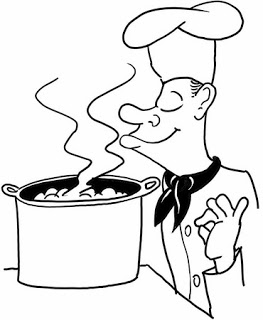 9:30 – 11:30VařeníTerapeutická kuchyň2. patro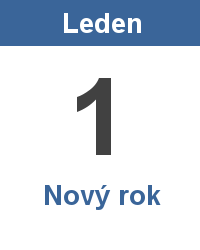 Státní svátek9:00 –10:00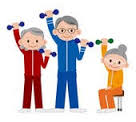 Zdravotní cvičeníspolečenská místnost10:00 – 11:00Angličtina v klubu seniorů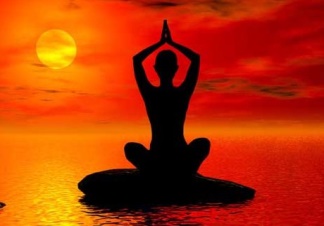 9:00 – 10:00Jóga s Věrouspolečenská místnost 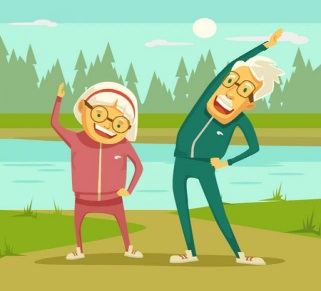 9:00 – 10:00Skupinové cvičeníspolečenská místnostSobota 9:30 – 11:30VařeníTerapeutická kuchyň2. patroStátní svátek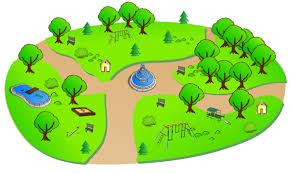 10:00 – 11:30Procházka do okolí domova13:30 – 14:30Duchovní setkáníDuchovní  místnost 2. Patro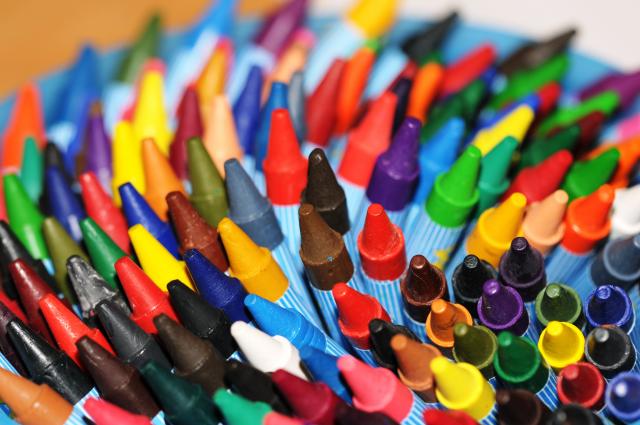 10:00 – 11:30Výtvarný kroužekDílna2.patro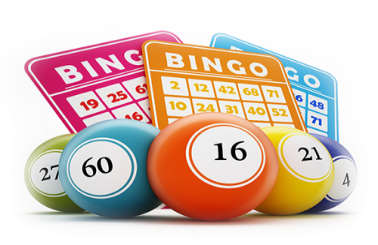 10:00 – 11:30Bingospolečenská místnost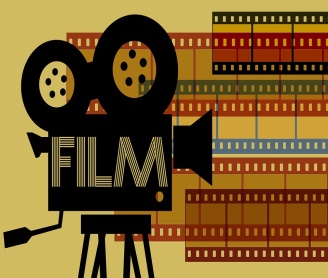 10:00 – 11:45Filmový klubspolečenská místnost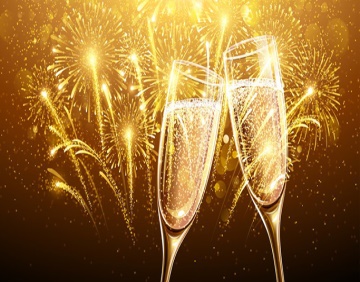 14:00 – 15:00Silvestrovské posezeníStátní svátek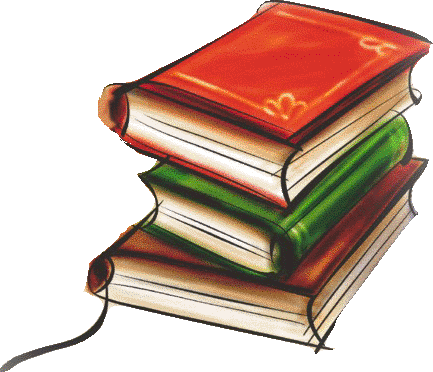 14:00 – 15:00Čtení z historie Slivencespolečenská místnost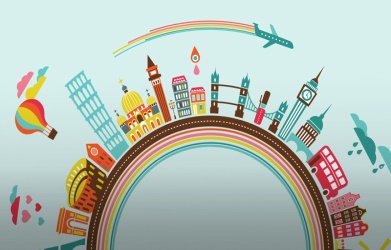 14:00 – 15:00Cestomániespolečenská místnost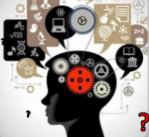 14:00 – 15:00Procvičování pamětispolečenská místnost Neděle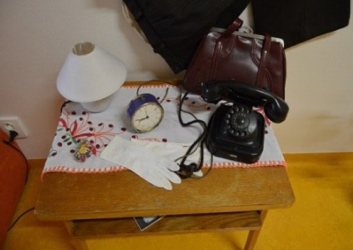 15:00 – 16:00Individuální terapiena pokojích klientůStátní svátek15:00 – 16:00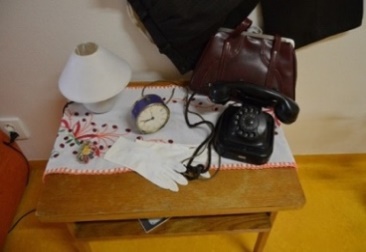 Individuální terapie na pokojích klientů15:00 – 16:00Individuální terapie na pokojích klientů15:00 – 16:00Individuální terapie na pokojích klientů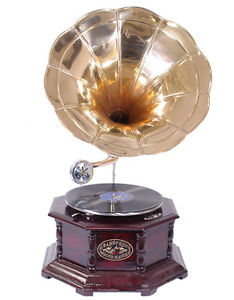 10:00 – 11:00Hudební klubspolečenská místnost